VfB Osnabrück				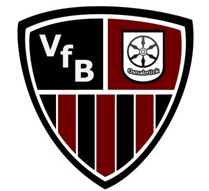 Jens-Bob Zschäpe						Osnabrück, den 23.01.2017SportwartIburgerstr.8849082  Osnabrück                                                         Ausschreibung3. Wassermühlen-Cup1.Veranstalter und Ausrichter			VfB Osnabrück 2. Art des Turniers				Welcome-Cup3. Austragungsort				Anlage       Minigolfanlage im Nettetal								       Im Nettetal 3								       49134 Wallenhorst							                   ( Abtlg 1  Beton )4. Art der Wettkämpfe				a. Gemischte 4-er Vereinsmannschaften                                                                              b.    Gesamtwertung , c.  Einzelwertung : Damen , Herren ,  Senioren,  Jugend5. Austragungsart				4 Runden ( bei mehr als 40 Telnehmern =                                                                                                       3 Runden)       6. Teilnahmeberechtigt				Alle Spieler mit gültigen SpielerpassMinigolf-Card-Inhaber und Hobbyspieler7. Spieltag + Startzeit				03.10.2017			 							Startzeit    9:00 Uhr8. Spielergruppenstärke				3er- Gruppen9. Zusammensetzung der Spielergruppen	a) gelost am Spieltag10. Turnierleitung				Wird am Spieltag bekannt gegeben11. Startgebühren				Je Spieler 6.- EuroJe Mannschaft 4.- EuroJugendliche 3.- Euro12. Wertung					 Gesamtergebnis ( 3 oder 4 Runden)13. Preise						Je nach Teilnehmerzahl in den einzelnen						   	Kategorien bis Platz 5 ( Ballgutscheine)14. Meldeschluss					01.10.201715. Teilnehmerzahl		Die Teilnehmerzahl ist auf 66 Teilnehmer    begrenzt. ( nach Eingang der Anmeldung)16. Anmeldung					Anmeldungen bitte an Jens-Bob ZschäpeMail:  jebozsch@t-online.de       oderTel: 0541-770575517. Startgebühren				Sind am Spieltag  zu entrichten18 .Sonstiges	Es gelten die Sportordnung des DMV   samt 	Zusatz- und Durchführungsbestimmungen, sowie die internationalen SpielregelnJeder Teilnehmer ( Spieler/innen, Betreuer/innen, Schiedsrichter/innen und Sonstige am Turnier beteiligte Funktionäre) erkennen die Anti-Doping-Richtlinien des DMV mit der Meldung als verbindlich an. Jeder Teilnehmer ist für Einhaltung dieser Bestimmungen selbst verantwortlich und trägt die Konsequenzen bei Verstößen.Diese Ausschreibung wurde am ………………………………….durch den DMV genehmigtJens-Bob Zschäpe     Sportwart    VfB Osnabrück